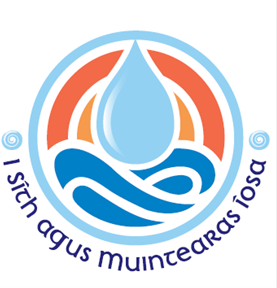 Dear Father and Parish Safeguarding Rep,As instructed by the National Board and The Children First Act 2015 (part 2, article 1), the attached risk assessment form should be completed for all activities that take place in your parish, that involve or may involve children and vulnerable adults.Activities such as: altar serving, choir, catechesis, Christmas plays etc.From a safeguarding perspective, many of the risks for such activities will be the same, such as: risk of physical/bodily/psychological harm, not having enough garda vetted adults per number of participants,                            lone working (eucharistic ministers visiting private residences for example) etc. This means that once one form is complete, the rest may be fairly simple and repetitive, so please pay attention to each one individually to ensure all risks are accounted for.Please refer to Standard 1, indicator 1.7 in the safeguarding standards book or on the NBSCCCI website, www.safeguarding.ie for more detailed information and guidance on this subject.You may also find the Diocese of Ferns Child Safeguarding Statement helpful. This is available on the Diocesan website www.ferns.ie under the safeguarding tab.If you have any queries or would like help filling out the forms, please get in touch in one of the following ways:Call me on 053 917 4972 or 087 718 5541Or email safeguarding@ferns.ie Many thanks for all your help.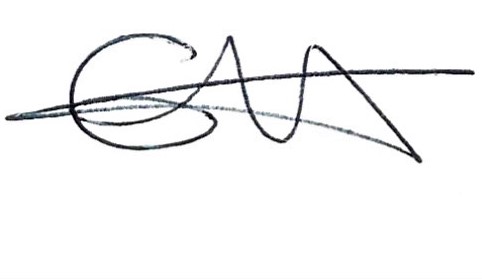 Emma Fitzgerald │Director of Safeguarding │Diocese of FernsDiocese of FernsGuidelines for completing Risk Assessments for Parish Groups/ActivitiesAll parish activities/groups involving children/vulnerable adults now require risk assessmentRisk assessment is an aid to understanding the needs of a group from a safeguarding perspective, and a tool to help identify the appropriate safeguards required (and who is responsible) in order to establish the proposed activity.The risk assessment is a working document that should be reviewed and changed/updated when the need arises and, in any case, at least once a year from the date the document is signed.This document should be discussed and completed by the group/activity leaders, parish safeguarding rep, parish priest, or a combination thereof.This template is designed to be simple, please see the sample risk assessment below.SAMPLEName of Church/Parish: St. Mary Immaculate_______________________________________________________________________                                                 Name of Group/Activity: Altar Servers________________________________________________________________________________                                                                                                                                                             Date of risk assessment: 7th November 2022 ________________________ Review due: November 2023 ____________________                                                                                                                     Person completing assessment: Joseph Carpenter ____________________ Role: Safeguarding Rep ______________________                  Others attending planning meeting: Peter Fisher (sacristan) & Fr. John Baptiste (parish priest) ___________________Standard 1Creating and Maintaining Safe EnvironmentsGuidance for Indicator 1.8Risk Assessment FormThis form will be held in accordance with the data protection policy of the Diocese of Ferns.The data entered will be used only for the purposes indicated on the form.                                                                                                                                                                                                                                                            This risk assessment is part of the child safeguarding statement which can be accessed here https://ferns.ie/policyandstandards/This risk assessment seeks to identify any potential for harm, as defined in the Children First Act 2015, to a child while participating in activities organised by a Church/Parish in the Diocese of Ferns, and to ensure that adequate procedures are in place to manage identified risks.It will be reviewed at least annually or as soon as practicable after there has been a new risk identified or any other relevant change.‘Risk’ in the context of this risk assessment is the risk of harm to children as defined in the Children First Act 2015Name of Church/Parish _______________________________________________________________________________________________________________                                                     Name of Group/Activity________________________________________________________________________________________________________________                                                                                                                                                                Date of risk assessment _____________________________________________                Date of review ______________________________________________                                                                                                                          Person completing assessment ________________________________________              Role ______________________________________________________   Others attending planning meeting  		________________________________________________________________________________________________________________________________________________________________________________________________________________________________________________________________________________________________________________________________________________________________Risk Assessment Form ContinuedMust be kept with front pageRisk Assessment Form ContinuedMust be kept with front pageIdentified risksControls/procedures in place to manage riskPersons responsibleAbuse (verbal, psychological, physical, sexual) by those in charge of childrenGarda Vetting of adults (before commencing in role) in charge of supervising altar servers At least 2 vetted adults to be present in the sacristy with childrenSign in book to be used by everyone (including servers) entering the sacristy to perform dutiesDoors to remain open at all times while children are in sacristy/vestryPriest, sacristan, and other adults will not be alone with childrenCode of conduct and policy statement to be visible in sacristySafeguarding training undertaken by priest, safeguarding rep, and altar server supervisorSafeguarding rep & parish priestSacristan, priest, and person supervising serversSafeguarding rep, priest and all who use sacristySacristan, priest, and person supervising serversSacristan, priest, and person supervising serversSafeguarding Rep and priestSafeguarding rep, priest, and director of safeguarding for dioceseIdentified risksControls/procedures in place to manage riskPersons responsibleIdentified risksControls/procedures in place to manage riskPersons responsible